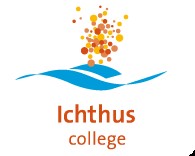 Calamiteitenprotocol reizen en excursies Het calamiteitenplan heeft betrekking op reizen of excursies die in groepsverband en onder verantwoordelijkheid van de school plaatsvinden. Het doel van dit calamiteitenprotocol is het geven van duidelijke richtlijnen hoe te handelen in geval van een calamiteit, zoals een ongeval (zowel ter plekke als in de thuissituatie) of een misdrijf. Het protocol omvat de volgende actiepunten:  Het verlenen van hulp aan leerlingen en begeleiders.Het indien nodig verstrekken van informatie aan directe relaties van leerlingen, begeleiders en de schoolleiding.Het initiëren en coördineren van eventuele nazorg.  Het verwerken en opslaan van verkregen informatie. Bij reizen met een groot aantal begeleiders zal de reisleider ter plekke een calamiteitenteam samenstellen. Dit team is verantwoordelijk voor de afwikkeling zoals hieronder beschreven.StappenplanBij een calamiteit zoals een ongeval, ziekte of misdrijf (zoals diefstal) tijdens de reis moet er als volgt gehandeld worden:Leerling(en) in veiligheid brengen.Begeleidende collega’s op de hoogte brengen en met minimaal twee collega’s  aanwezig blijven bij de leerling(en).Situatie inschatten en de juiste hulp organiseren.Contact opnemen met de schoolleiding en ouders.Bereikbaar blijven voor school en ouders (telefoon te allen tijde bij de hand).Meegaan naar dokter / ziekenhuis / politie / ambassade.Contact opnemen met verzekering¹ indien nodig.Ouders op de hoogte houden en samen tot de juiste afspraken komen.Medicatie organiseren en op de hoogte zijn van eventuele hulp die leerling nodig heeft.Organiseren dat de leerling naar huis kan indien nodig.Maatregelen te nemen door een crisisteam thuis:Crisisteam samenstellen van 2 teamleiders (doe het samen); waarvan 1 contactpersoon is met betrokken collega’s ter plekke Contact zoeken met Landstede crisisbehandeling (Nicoline Kruiswijk VO en Paola Starink MBO)Communicatie Ouders informeren zsm; regelmatig/dagelijks update geven en daarin aangeven wanneer het volgende bericht komt Communicatie personeel: vergelijkbaar met ouders, specifieke informatie naar mentoren indien nodigCommunicatie evt afstemmen met C&MContact met reisorganisatie vanuit school.Bij terugkomst opvang regelen voor ouders en lln . Afhankelijk van het tijdstip van terugkomst  koffie/thee/broodje. Buiten ouders nadrukkelijk gevraagd mee te komen. Beleving van thuisfront kan anders zijn dan beleving kinderen. Docenten ter plekke en crisisteam moeten goed afstemmen over de communicatie en de insteek van de thuiskomst. Hier dan ook een toelichting gegeven op de feiten; Crisisteam Landstede aanwezig (hulp van Nicoline en Paola ter plekke) en de mogelijkheid voor slachtofferhulp aanbieden.  Nazorg:Vastleggen van de gebeurtenissen in een kort verslagNa een week ouders informeren met opnieuw de telefoonnummers van het Landstede crisisteam (Nicoline en Paola).  Na afloop hulp aan bieden aan begeleiders van de reis. Na ongeveer maand actief contact zoeken met de ouders van direct betrokken leerlingen. Na 2 maand mail naar alle betrokken ouders om af te ronden.Bij overige calamiteiten beslist het calamiteitenteam (zowel ter plekke als thuis) welke handelingen noodzakelijk zijn en zorgt vervolgens voor de uitvoering hiervan.
